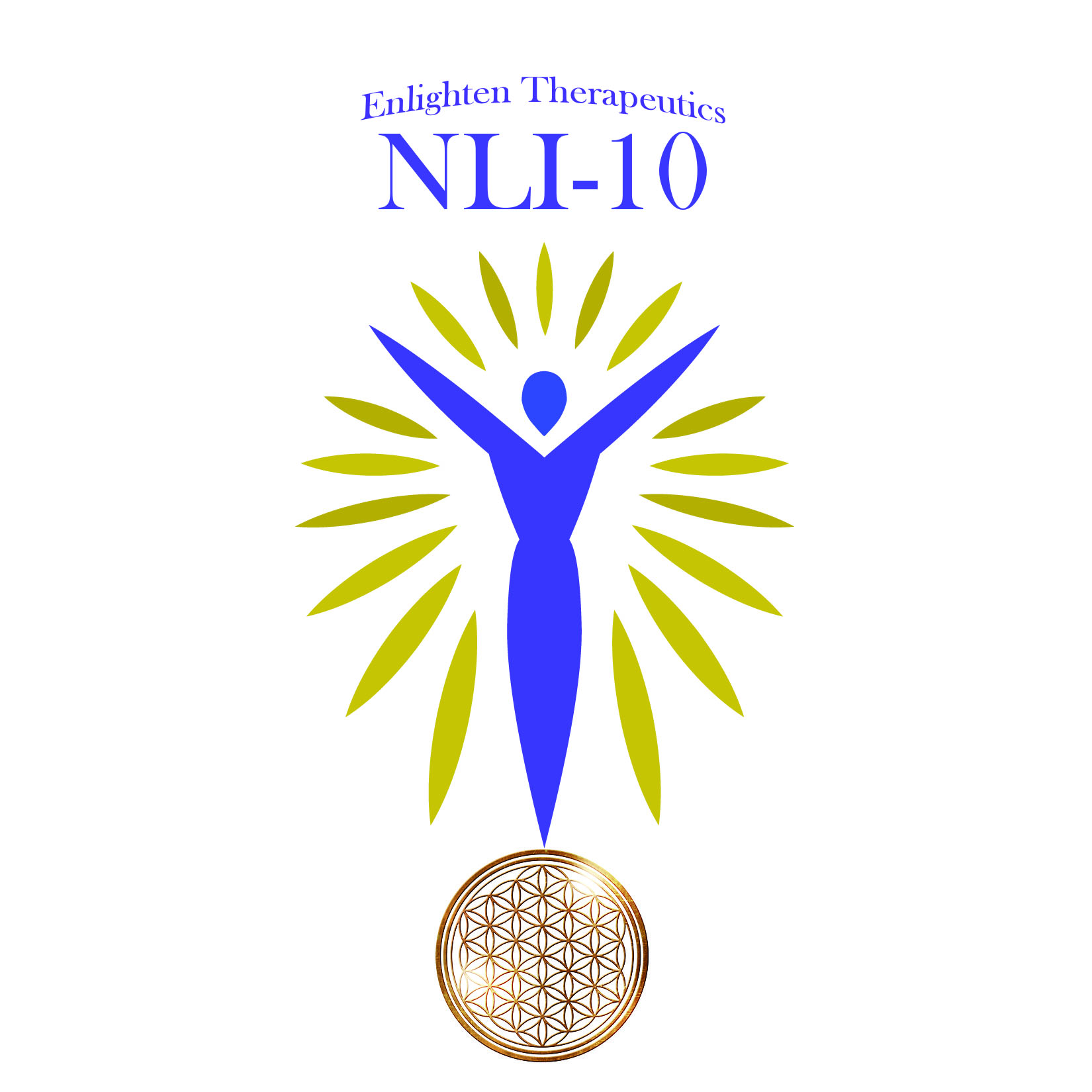 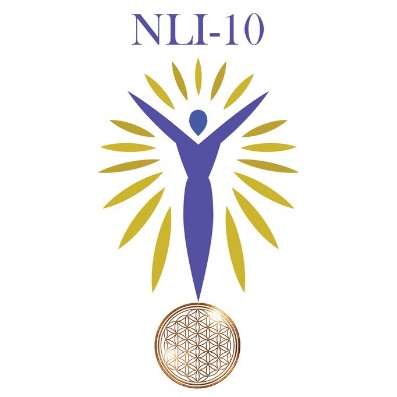 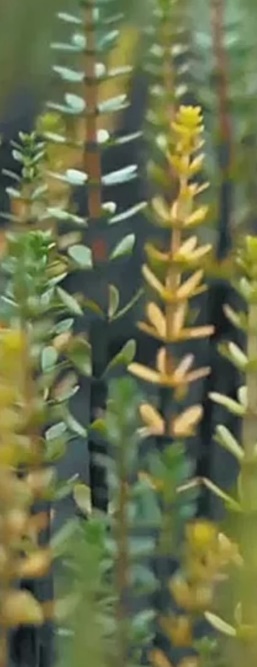 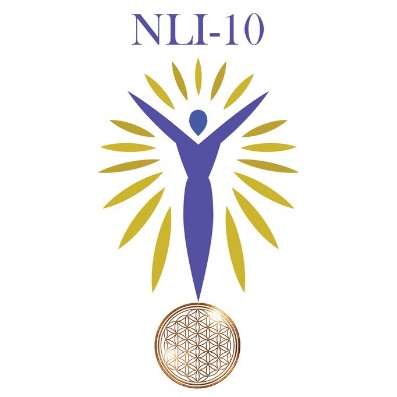 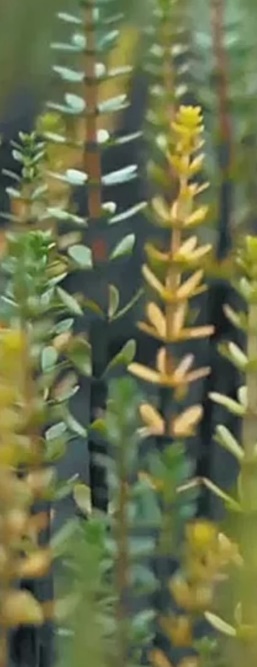 NAMEDATE